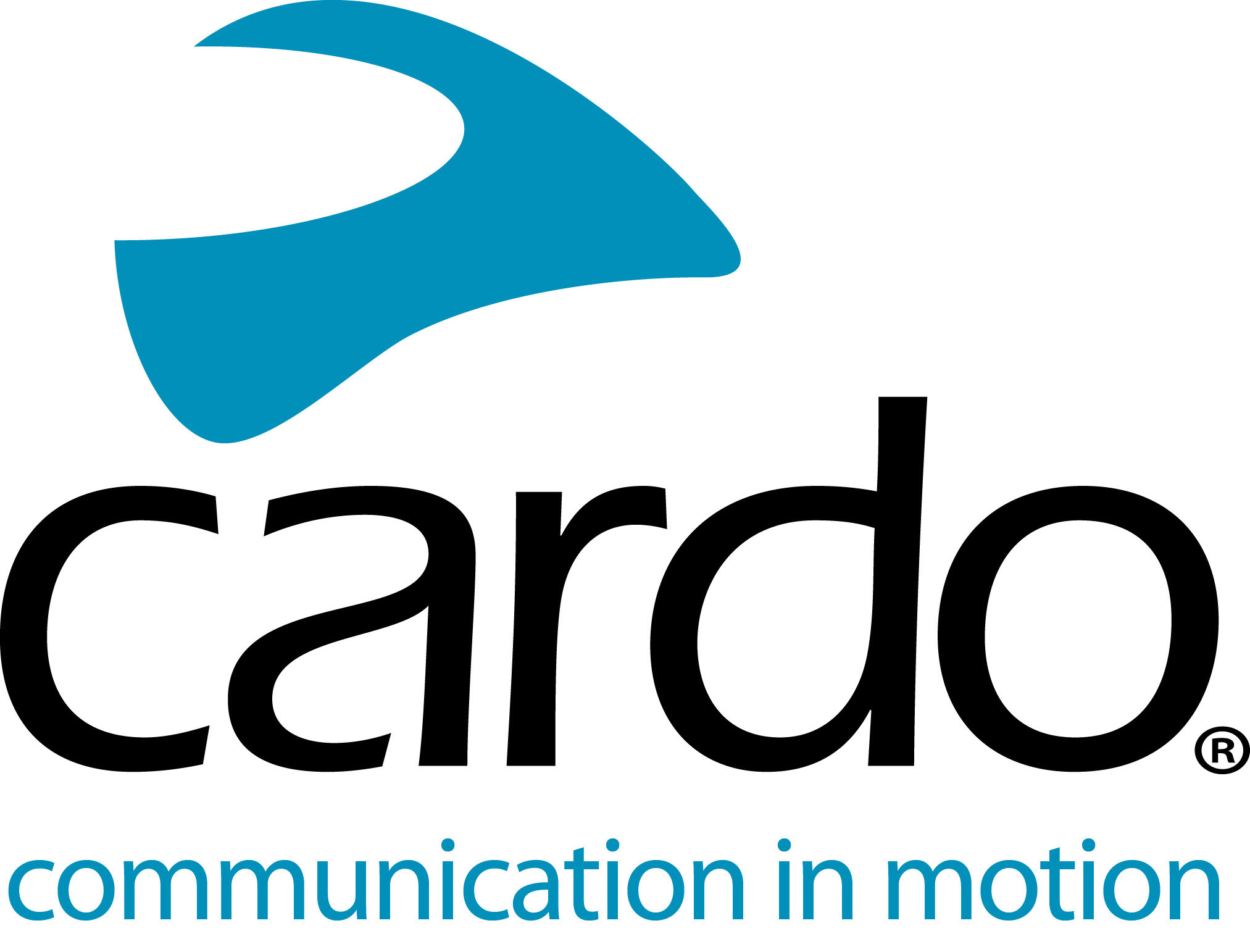 Cardo Systems PACKTALK Bold - Interfoni salvavitaIl leader del mercato globale nei sistemi di comunicazione wireless per motociclisti, Cardo Systems, è orgoglioso di essere il comunicatore preferito dai fornitori di servizi di emergenza in tutto il mondo. Dalle forze di polizia in Francia, Regno Unito e Sudafrica, alla United Hatzalah a Gerusalemme, in Israele e persino alla squadra di paracadute delle forze armate di Singapore ...Quando si opera come servizio di emergenza, è fondamentale fidarsi delle apparecchiature utilizzate; ricevere e dare messaggi può spesso significare la differenza tra vita e morte.Ciò che rende Cardo System PACKTALK Bold un'ottima soluzione per l'attività? La connettività di comunicazione mesh dinamica " imposta e dimentica" significa che una volta che le unità Bold di PACKTALK sono accoppiate, sono accoppiate a vita - non c'è tempo per armeggiare all'inizio o alla fine di un turno cercando di farle accoppiare facendo l'esperienza liscio con la sicurezza è affidabile. Il ricollegamento automatico delle unità consente inoltre di risparmiare tempo durante la marcia quando i ciclisti entrano ed escono dalla gamma di 1600 metri (un miglio) offerta regolarmente da PACKTALK Bold. C'è anche il potenziale per connettersi a 2-15 ciclisti, il che è estremamente utile quando si guida in gruppi di grandi dimensioni.Le informazioni ascoltate in modo errato possono fare la differenza. PACKTALK Bold è dotato di altoparlanti JBL di serie, offrendo agli utenti la "Ultimate Sound Experience"  e significa che le comunicazioni vocali possono essere ascoltate con estrema chiarezza - il risultato di una partnership strategica tra esperti leader a livello mondiale, Cardo Systems e JBL, che stabilisce un nuovo standard per qualità audio per i sistemi di comunicazione del casco. Il controllo automatico del volume regola anche il volume del suono in base al rumore ambientale esterno, in modo che gli utenti possano essere sicuri di non perdere una comunicazione critica a causa del rumore di un motore, sirene o vento.In caso di caduta libera in aria, non è sempre possibile premere i pulsanti - proprio come quando si guida una moto della polizia o dell'ambulanza - è qui che entra in gioco Natural Voice Operation . I ciclisti possono semplicemente dire "Hey Cardo" e il dispositivo reagisce all'istante per seguire il comando dato, senza che il ciclista debba premere alcun pulsante. La tecnologia si integra perfettamente anche con le piattaforme di comando vocale Siri ™ e “OK Google” ™ di Apple.Le 13 ore di durata della batteria e la capacità di ricarica in viaggio assicurano che gli utenti siano sempre connessi e non debbano preoccuparsi di rimanere senza batteria quando si spostano per effettuare quell'arresto importante.PACKTALK Bold è resistente all'acqua e alla polvere e può essere utilizzato con sicurezza in tutte le condizioni atmosferiche.Vicepresidente Global Sales presso Cardo Systems, Jonathan Yanai commenta: “Siamo estremamente orgogliosi di essere i comunicatori preferiti per tali usi. Siamo orgogliosi di aiutare le persone a svolgere il proprio lavoro nel modo più efficace possibile e miriamo a utilizzare l'unità nel modo più semplice possibile per loro.“Le unità utilizzate da alcuni cavalieri della polizia selezionati di Francia, Sudafrica e Regno Unito e la squadra di paracadute Red Lions a Singapore sono le stesse di quelle che vendiamo ai clienti, che devi ammettere che sono davvero fantastiche! Usati in condizioni così difficili, impariamo molto attraverso il feedback di questi utenti anche su innovazioni e miglioramenti, che alla fine vengono messi nei prodotti per i clienti. "C'è stata una riduzione del 37% degli incidenti da quando la polizia israeliana ha iniziato a usare le unità Cardo 10 anni fa. La sua flotta a due ruote contiene 1450 veicoli in totale: 350 motocicli e 1100 scooter. Alla domanda sull'efficacia delle unità, Yaron Ben Yossef, Sergente Maggiore Maggiore, Capo della Sezione Motociclette, Settore Terrorismo e Controllo antisommossa e Dipartimento di emergenza in Israele afferma semplicemente: "Questo sistema salva vite".Guarda i sistemi Cardo in azione nei video seguenti:Puoi rimanere sempre aggiornato sulle novità ed i prodotti Cardo Systems in Italia consultando il sito www.sst-italia.it Oppure visitando i nostri socialFacebook: Cardo Italia – SSTInstagram: cardo_italiaPer ulteriori informazioni su PACKTALK Bold o per ulteriori informazioni sull'intera gamma Cardo Systems, visitare: www.cardosystems.comUlteriori informazioni su Cardo Systems sono disponibili sul sito  www.cardosystems.com .Unisciti alla conversazione su  Facebook ,  Twitter  e  Instagram .Informazioni su CardoCardo Systems è specializzata nella progettazione, sviluppo, produzione e vendita di sistemi di comunicazione e intrattenimento wireless all'avanguardia per motociclisti. Sin dall'inizio nel 2004, Cardo ha aperto la strada alla stragrande maggioranza delle innovazioni per i sistemi di comunicazione per motociclette Bluetooth. I prodotti dell'azienda, ora disponibili in oltre 100 paesi, sono i principali dispositivi di comunicazione al mondo per l'industria motociclistica.Per richieste stampa:Per ulteriori informazioni sulla linea di prodotti e per immagini ad alta risoluzione, contattare  press@cardosystems.media  | www.cardosystems.com